Publicado en Girona el 08/09/2020 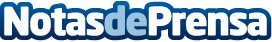 GironaNotícies llega a los 15 años con más visitas y ampliando el territorio de influenciaEl diario electrónico se ha consolidado este año como un medio de referencia en la Cataluña del NorteDatos de contacto:GIRONA NOTICIES695076555Nota de prensa publicada en: https://www.notasdeprensa.es/gironanoticies-llega-a-los-15-anos-con-mas Categorias: Telecomunicaciones Comunicación Sociedad Cataluña E-Commerce http://www.notasdeprensa.es